Course Instructor Magdalena Lepsikova MS, PT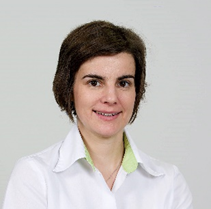 Ms. Lepsikova graduated from , Dept. of Physical Therapy and specializes in rehabilitation of locomotor system dysfunction. From 2002, she has been physiotherapist at the Physical Therapy Department, Motol Hospital, Prague. From 2005, she has been working at 2nd Faculty of Medicine,  ,  as a lector. She regularly instructs both medical and physiotherapy students at the hospital. Ms. Lepsikova is a certified Vojta and Bobath therapist and has trained and worked with Professors Lewit and Kolar at the rehabilitation department for 13 years, treating both adults and children. Fluent in English, Ms. Lepsikova has served as an instructor for several of Professor Kolar's courses for international clinical groups who come to study in Prague, in addition to lecturing on his methods in Slovakia, Slovenia, Germany, Denmark, Sweden, France, the U.S., Canada and Japan. In addition to DNS approach, she is a certified instructor in Manual Medicine in the . She resides in  with her husband and two daughters. Publications of Magdalena Lepsikova: Scientific journals:Lewit, K., Lepšíková, M. Foot dysfunction in EMG findings. (abstrakt) The Journal of Orthopaedic Medicine, 2006, vol. 28, no. 2. s. 97.Lepšíková, M. Terapeutický přístup k pacientům po CMP či poranění mozku. Multidisciplinární péče [online] 2007, vol. 2, iss. 1. Dostupný  z <http://www.mpece.com/modules.php?name=News&file=article&sid=114>.      ISSN: 1801-0199.Lewit, K., Lepšíková, M. Chodidlo – významná část stabilizačního systému. Rehabilitace a fyzikální lékařství, 2008, vol. 15, no. 3, s. 99-104. ISSN: 1211-2658. Smékal, D., Velebová, K., Hanáková, D., Lepšíková, M. The effectiveness of specific physiotherapy in the treatment of temporomandibular disorders. Acta Universitatis Palackianae Olomucensis Gymnica, 2008, vol. 38, no. 2, s. 45-54. ISSN: 1213-8312.Lewit, K., Kobesová, A., Lepšíková, M. Das tiefe stabilisierende System der Wirbelsäule Seine Bedeutung für funktionelles Denken. Manuelle Medizin, 2010, vol. 48, no. 6, s. 440-446. ISSN: 0025-2514 (Print) 1433-0466 (Online).Kobesová, A., Kolář, P, Mlčková, J., Švehlík, M., Morris, CE., Frank, C., Lepšíková, M., Kozák,J.Effect of functional stabilization training on balance and motor patterns in a patient with Charcot-Marie-Tooth disease. Neuro Endocrinol Lett. 2012, vol. 33, no. 1, s.3-10. ISSN: 0172-780X (Print)
0172-780X (Linking)     IF 1.621Lewit, K., Lepšíková, M. The role of the feet as an important part of the stabilization system. Int Musculoskelet Med., 2012, 34(2), 55-61. ISSN 1753-6146  Lepšíková, M., Čech, Z., Kolář, P.: Změny somatognozie v klinickém obraze chronických bolestivých poruch pohybového aparátu. Medicína po promoci, 2013, vol. 14 (2), s.42-7. ISSN: 1213-8312Book Chapters: Kolář, P. et al.: Clinical Rehabilitation. 1st. edition. Alena Kobesová, Praha 2013. 765pp. ISBN 978-80- 905438-0-5. Chapters: Lepšíková, M., Smékal, D.: Examination of Muscle Strength. In: Kolář et al.: Clinical Rehabilitation. Alena Kobesová. Praha 2013.Kolář, P., Lepšíková, M.: Examination of Motor Function from the Prospective of Cortical Plasticity. In: Kolář et al.: Clinical Rehabilitation. Alena Kobesová. Praha 2013.Lepšíková, M., Kolář, P.:Kinesiology of the Hip Joint. In: Kolář et al.: Clinical Rehabilitation. Alena Kobesová. Praha 2013.Lepšíková, M., Kolář, P.:.Active Assistive Exercise. In: Kolář et al.: Clinical Rehabilitation. Alena Kobesová. Praha 2013.Lepšíková, M., Kolář, P.: Exercises Aimed at the Restoration of Sensation (Somatesthesia). In: Kolář et al.: Clinical Rehabilitation. Alena Kobesová. Praha 2013.Lepšíková, M.: Feldenkrais Method. In: Kolář et al.: Clinical Rehabilitation. Alena Kobesová. Praha 2013.Bitnar, P., Lepšíková, M.: Dysfunction in neuromuscular transmission and muscle diseases. In: Kolář et al.: Clinical Rehabilitation. Alena Kobesová. Praha 2013.Lepšíková, M., Kolář, P., Dyrhonová, O.: Hip Joint. In: Kolář et al.: Clinical Rehabilitation. Alena Kobesová. Praha 2013.